Антикоррупционная политика Частного учреждения здравоохранения «Поликлиника «РЖД-Медицина» города Могоча»г.Могоча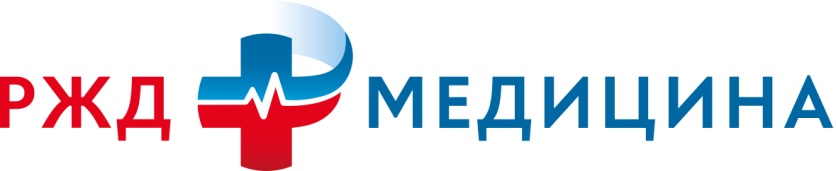 Частное учреждение здравоохранения
«Поликлиника «РЖД-МЕДИЦИНА»города Могоча»ПРИКАЗ«_____» _______________________г.  №___________Об утверждении Положения об антикоррупционной политикеНа основании Федерального закона Российской Федерации от 25.12.2008г. №273-ФЗ «О противодействии коррупции», на основании распоряжения №472р от 24.02.2015г. «Об утверждении антикоррупционной политики ОАО «РЖД»,Приказываю:Утвердить Положение об антикоррупционной политике ЧУЗ «РЖД-Медицина» г.Могоча» Ведущему юрисконсульту Аншаковой К.В. ознакомить с вышеуказанным положением всех работников ЧУЗ.Главный врач                                                                                 Ю.А.ЗолотаревУТВЕРЖДЕНАПриказом главного врача От «04» марта 2020г. №90/ПАнтикоррупционная политика ЧУЗ «РЖД-Медицина г.Могоча»СодержаниеЦели и задачи внедрения антикоррупционной политикиИспользуемые в политики понятия и определенияОсновные принципы антикоррупционной деятельности медицинской организацииОбласть применения политики и круг лиц. Попадающих под действие политикиОпределение должностных лиц организации, ответственных за реализацию антикоррупционной политикиОпределение и закрепление обязанностей работников и медицинской организации, связанных с предупреждением и противодействием коррупцииУстановление перечня реализуемых организацией антикоррупционных мероприятий, стандартов и процедур и порядок их выполнения (применения)Конфликт интересовОбучение работников по вопросам профилактики и противодействия коррупцииВнутренний контрольОтветственность сотрудников за несоблюдение требований антикоррупционной политикиПорядок пересмотра и внесения изменений в антикоррупционную политику организации1. Цели и задачи внедрения антикоррупционной политики	Антикоррупционная политика ЧУЗ «РЖД-Медицина» г.Могоча» ( далее – медицинская организация) представляет собой комплекс взаимосвязанных принципов, процедур и конкретных мероприятий, направленных на профилактику и пресечение коррупционных правонарушений в деятельности.	Основополагающим нормативно-правовым актом в сфере борьбы с коррупцией является Федеральный закон от 25 декабря 2008 года № 273-ФЗ «О противодействии коррупции».	Основные меры по предупреждению коррупции:определение подразделений или должностных лиц, ответственных за профилактику коррупционных и иных правонарушений:сотрудничество медицинской организации с правоохранительными органами;разработка и внедрение в практику стандартов и процедур, направленных на обеспечение добросовестной работы организации;предотвращение и урегулирование конфликта интересов;недопущение составления неофициальной отчетности и использования поддельных документов.Антикоррупционная политика медицинской организации направлена на реализацию данных мер.2. Используемые в политике понятия и определения	Коррупция – злоупотребление служебным положением, дача взятки, получение взятки, злоупотребление полномочиями, коммерческий подкуп либо иное незаконное использование физическим лицом своего должностного положения вопреки законным интересам общества и государства в целях получения выгоды в виде денег, ценностей, иного имущества или услуг имущественного характера, иных имущественных прав для себя или для третьих лиц либо незаконное предоставление такой выгоды указанному лицу другими физическими лицами. Коррупцией также является совершение перечисленных деяний от имени или в интересах юридического лица (пункт 1 статьи 1 Федерального закона от 25 декабря 2008 г. № 273-ФЗ «О противодействии коррупции»).	Противодействие коррупции – деятельность федеральных органов государственной власти, органов государственной власти субъектов Российской Федерации, органов местного самоуправления, институтов гражданского общества, организаций и физических лиц в пределах их полномочий (пункт 2 статьи 1 Федерального закона от 25 декабря 2008 г. № 273-ФЗ «О противодействии коррупции»):	1) по предупреждению коррупции, в том числе по выявлению и последующему устранению причин коррупции (профилактика коррупции);	2) по выявлению, предупреждению, пресечению, раскрытию и расследованию коррупционных правонарушений (борьба с коррупцией);	3) по минимизации и (или) ликвидации последствий коррупционных правонарушений.	Предупреждение коррупции – деятельность организации, направленная на введение элементов корпоративной культуры, правил и процедур, регламентированных внутренними нормативными документами, обеспечивающих недопущение коррупционных правонарушений.	Взятка – получение должностным лицом, иностранным должностным лицом либо должностным лицом публичной международной организации лично или через посредника денег, ценных бумаг, иного имущества либо в виде незаконных оказания ему услуг имущественного характера, предоставления иных имущественных прав за совершение действий (бездействие) в пользу взяткодателя или представляемых им лиц, если такие действия (бездействие) входят в служебные полномочия должностного лица либо если оно в силу должностного положения может способствовать таким действиям (бездействию), а равно за общее покровительство или попустительство по службе.	Коммерческий подкуп – незаконные передача лицу, выполняющему управленческие функции в коммерческой или иной организации, денег, ценных бумаг, иного имущества, оказание ему услуг имущественного характера, предоставление иных имущественных прав за совершение действий (бездействие) в интересах дающего в связи с занимаемым этим лицом служебным положением (часть 1 статьи 204 Уголовного кодекса Российской Федерации).	Конфликт интересов – ситуация, при которой личная заинтересованность (прямая или косвенная) работника (представителя организации) влияет или может повлиять на надлежащее исполнение им должностных (трудовых) обязанностей и при которой возникает или может возникнуть противоречие между личной заинтересованностью работника (представителя организации) и правами и законными интересами граждан, организаций, способное привести к причинению вреда правам и законным интересам граждан, имуществу и (или) деловой репутации организации, работником (представителем организации) которой он является.	Личная заинтересованность работника (представителя организации) – заинтересованность работника (представителя организации), связанная с возможностью получения работником (представителем организации) при исполнении должностных обязанностей доходов в виде денег, ценностей, иного имущества или услуг имущественного характера, иных имущественных прав для себя или для третьих лиц.	Коррупционное правонарушение – деяние, обладающее признаками коррупции, за которое  нормативно-правовым актом предусмотрена гражданско-правовая, дисциплинарная, административная и уголовная ответственность.	Коррупционный фактор – явление или совокупность явлений, порождающих коррупционные правонарушения или способствующие их распространению.3.Основные принципы антикоррупционной  деятельности медицинской организации	Системы мер противодействия коррупции в медицинской организации основываются на следующих ключевых принципах:	Принцип соответствия политики организации действующему законодательству и общепринятым нормам.	Соответствие реализуемых антикоррупционных мероприятий Конституции Российской Федерации, заключенным Российской Федерацией международным договорам, законодательству Российской Федерации и иным нормативным правовым актам, применимым к организации.	Принцип личного примера руководства.	Ключевая роль руководства организации в формировании культуры нетерпимости к коррупции и в создании внутриорганизационной системы предупреждения и противодействия коррупции.	Принцип вовлеченности работников.	Информированность работников организации о положениях антикоррупционного законодательства и их активное участие в формировании и реализации антикоррупционных стандартов и процедур.	Принцип соразмерности антикоррупционных процедур риску коррупции.	Разработка и выполнение комплекса мероприятий, позволяющих снизить вероятность вовлечения организации, ее руководителя и сотрудников в коррупционную деятельность, осуществляется с учетом существующих в деятельности данной организации коррупционных рисков.	Принцип эффективности  антикоррупционных процедур.	Применение в организации таких антикоррупционных мероприятий, которые имеют низкую стоимость, обеспечивают простоту реализации и приносят значимый результат.	Принцип ответственности и неотвратимости наказания.	Неотвратимость наказания для работников организации вне зависимости от занимаемой должности, стажа работы и иных условий в случае совершения ими коррупционных правонарушений в связи с исполнением трудовых обязанностей, а также персональная ответственность руководства организации за реализацию внутриорганизационной антикоррупционной политики.	Принцип открытости  	Информирование контрагентов, партнеров и общественности о принятых в организации антикоррупционных стандартах ведения деятельности.	Принцип постоянного контроля и регулярного мониторинга.	Регулярное осуществление мониторинга эффективности внедренных антикоррупционных стандартов и процедур, а также контроля за их исполнением.4. Область применения антикоррупционной политики и круг лиц, попадающих под ее действиеОсновным кругом лиц, попадающих под действие антикоррупционной политики, являются работники медицинской организации, находящиеся с ней в трудовых отношениях, вне зависимости от занимаемой должности и выполняемых функций. Политика распространяется и на лица, выполняющие для медицинской организации работы или предоставляющие услуги  на основе гражданско-правовых договоров.  В этом случае соответствующие положения нужно включить в текст договоров.5. Определение должностных лиц, ответственных за реализацию антикоррупционной  политики	В медицинской организации  ответственным за противодействие коррупции, исходя из установленных задач, специфики деятельности, штатной численности, организационной структуры, материальных ресурсов является главный врач.Ответственными лицами за реализацию антикоррупционной политики в ЧУЗ «РЖД-Медицина» г.Могоча»  являются:1)Должностные лица:-главный врач-заместитель главного врача по клинико-экспертнрой работе-главный бухгалтер2) комиссия по этике и противодействию коррупции. 6. Определение и закрепление обязанностей работников медицинской организации, связанных с предупреждением и противодействием коррупции	Обязанности работников медицинской организации в связи с предупреждением и противодействием коррупции являются общими для всех сотрудников.	Общими обязанностями работников в связи с предупреждением и противодействием коррупции являются следующие:воздерживаться от совершения и (или) участия в совершении коррупционных правонарушений в интересах или от имени медицинской организации;воздерживаться от поведения, которое может быть истолковано окружающими как готовность совершить или участвовать в совершении коррупционного правонарушения в интересах или от имени медицинской организации;незамедлительно информировать главного врача о случаях склонения работника к совершению коррупционных правонарушений, незамедлительно информировать главного врача о ставшей известной  информации о случаях совершения коррупционных правонарушений другими работниками, сообщить главному врачу о возможности возникновения либо возникшем у работника конфликте интересов. Действия работника при подобных ситуациях предусмотрены локальным актом «Порядок уведомления работодателя о возникшем конфликте интересов или о возможности его возникновения работниками и порядок урегулирования конфликта интересов в ЧУЗ «РЖД-Медицина» г.Могоча», утвержденным приказом главного врача от 04 марта 2020 г. №89/П.	Исходя их положений статьи 57 ТК РФ по соглашению сторон в трудовой договор, заключаемый с работником при приёме его на работу в медицинскую организацию, могут  включаться права и обязанности работника и работодателя, установленные  данным локальным нормативным актом - «Положением об Антикоррупционной политике ЧУЗ «РЖД-Медицина» г.Могоча».	При условии закрепления обязанностей работника в связи с предупреждением и противодействием коррупции работодатель вправе применить к работнику меры дисциплинарного взыскания, включая увольнение, при наличии оснований, предусмотренных ТК РФ, за совершения неправомерных действий, повлекших неисполнение возложенных на него трудовых обязанностей. 7. Установление перечня реализуемых медицинской организацией антикоррупционных мероприятий, стандартов и процедур и  порядок их выполнения (применения)8. Конфликт интересовРаботники в целях раскрытия и урегулирования конфликта интересов обязаны:При принятии решений по деловым вопросам и выполнении своих трудовых обязанностей руководствоваться интересами медицинской организации – без учета своих личных интересов. Интересов своих родственников и друзей.Избегать (по возможности) ситуаций и обстоятельств, которые могут привести к конфликту интересов;           Раскрывать возникший (реальный) или потенциальный конфликт интересов;          Содействовать урегулированию возникшего конфликта интересов.Медицинская организация берет на себя обязательство конфиденциального рассмотрения представленных сведений и урегулирования конфликта интересов.Поступившая информация подлежит тщательной проверке уполномоченным на это должностным лицом с целью оценки серьезности возникающих для медицинской организации рисков и выбора наиболее подходящей формы урегулирования конфликта интересов. Способы разрешения конфликта интересов:-ограничение доступа работника к конкретной информации, которая может затрагивать личные интересы работника;-добровольный отказ работника или его отстранение (постоянное или временное) от участия в обсуждении и процессе принятия решения по вопросам, которые находятся или могут оказаться под влиянием конфликта интересов;- пересмотр и изменение функциональных обязанностей работника;- временное отстранение работника от должности, если его личные интересы входят в противоречие с функциональными обязанностями;- перевод работника на должность, предусматривающую выполнение функциональных обязанностей, не связанных с конфликтом интересов;- передача работником принадлежащего ему имущества, являющегося основой возникновения конфликта интересов, в доверительное управление;- отказ работника от своего личного интереса, порождающего конфликт с интересами медицинской организации;-увольнение работника из медицинской организации по инициативе работника;- увольнение работника по инициативе работодателя за совершение дисциплинарного проступка, то есть за неисполнение или ненадлежащее исполнение работником по его вине возложенных на него трудовых обязанностей;Приведенный перечень способов разрешения конфликта интересов не является исчерпывающим. В каждом конкретном случае по договоренности медицинской организации и работника, раскрывшего сведения о конфликте интересов, могут быть найдены иные формы его урегулирования.Ответственными за прием сведений о возникающих (имеющихся) конфликтах интересов являются непосредственный начальник работника. Сотрудник кадровой службы, главный врач.9. Обучение работников по вопросам профилактики и противодействия коррупцииЦели и задачи обучения определяют тематику и форму занятий. Обучение проводится по следующей тематике:Коррупция в государственном и частном секторах экономики (теоретическая);Юридическая ответственность за совершение коррупционных  правонарушений;	Ознакомление с требованиями законодательства и внутренними документами организации по вопросам противодействия коррупции и порядком их применения в деятельности организации (прикладная);Выявление и разрешение конфликта интересов при выполнении трудовых обязанностей (прикладная)	Поведение в ситуациях коррупционного риска, в частности в случаях вымогательства взятки со стороны должностных лиц государственных и муниципальных, иных организаций;	Взаимодействие с правоохранительными органами по вопросам профилактики и противодействия коррупции (прикладная)	Применяются следующие вид обучения:Обучение по вопросам профилактики и противодействия коррупции непосредственно после приема на работу;	Обучение при назначении работника на иную. Более высокую должность, предполагающую исполнение обязанностей, связанных с предупреждением и противодействием коррупции;	Периодическое обучение работников медицинской организации с целью поддержания их знаний и навыков в сфере противодействия коррупции на должном уровне;	Дополнительное обучение в случае выявления провалов в реализации антикоррупционной политики. Одной из причин которых является недостаточность знаний и навыков работников в сфере противодействия коррупции.	Консультирование по вопросам противодействия коррупции осуществляется в индивидуальном порядке.10.Внутренний контрольОсуществление внутреннего контроля хозяйственных операций, организация внутреннего контроля ведения бухгалтерского учета и составления бухгалтерской отчетности производится в соответствии с Федеральным законом от  6 декабря 2011г. №402-ФЗ «О бухгалтерском учете».Внутренний контроль проводится с учетом требований аникоррупционной политики, реализуемой в медицинской организации в том числе путем:проверки соблюдения различных организационных процедур и правил деятельности. Которые значимы с точки зрения работы по профилактике и предупреждению коррупции;контроля документирования операций хозяйственной деятельности медицинской организации;проверки экономической обоснованности осуществляемых операций в сферах коррупционного риска.Контроль документирования операций хозяйственной деятельности прежде всего связан с обязанностью ведения финансовой (бухгалтерской) отчетности организации и направлен на предупреждение и выявление соответствующих нарушений: составление неофициальной отчетности, использование поддельных документов, запись несуществующих расходов, отсутствие первичных отчетных документов, исправления в документах и отчетности, уничтожение документов и отчетности ранее установленного срока.11. Ответственность  сотрудников за несоблюдение требований антикоррупционной политикиРаботники медицинской организации за совершение коррупционных правонарушений несут уголовную, административную, гражданско-правовую и дисциплинарную ответственность.12. Порядок пересмотра и внесения изменений в антикоррупционную политику Данный локальный нормативный акт может быть пересмотрен, в него могут быть внесены изменения в случае изменении законодательства Российской Федерации. Конкретизация отдельных аспектов антикоррупционной политики может осуществляться путем разработки дополнений и приложений к данному акту.НаправлениеМероприятиеНормативное обеспечение, закрепление стандартов поведения - Введение в документацию о закупках стандартной антикоррупционной оговорки.- Введение антикоррупционных положений в трудовые договоры работников.- Разработка и принятие правил, регламентирующих вопросы обмена деловыми подарками и знаками делового гостеприимства.Разработка и введение специальных антикоррупционных процедур.- Введение процедуры информирования работодателя о ставшей известной работнику информации о случаях совершения коррупционных правонарушений другими работниками, контрагентами организации или иными лицами и  порядка рассмотрения таких сообщений, включая создание доступных каналов передачи обозначенной информации (механизмов «обратной связи», телефона доверия).- Введение процедуры информирования работниками работодателя о возникновении конфликта интересов и порядка урегулирования выявленного конфликта интересов.- Введение процедур защиты работников, сообщивших о коррупционных правонарушениях в деятельности организации, от формальных и неформальных санкций.Обучение и информирование работников.- Проведение обучающих мероприятий по вопросам профилактики и противодействия коррупции.- Организация индивидуального консультирования работников по вопросам применения (соблюдения) антикоррупционных стандартов и процедур.Обеспечение соответствия системы внутреннего контроля и аудита организации требованиям антикоррупционной политики организации.Осуществление регулярного контроля данных бухгалтерского учета, наличия и достоверности первичных документов бухгалтерского учета.Осуществление регулярного контроля экономической обоснованности расходов в сферах с высоким коррупционным риском: обмен деловыми подарками, представительские расходы, благотворительные .пожертвования, вознаграждения внешним консультантам.Оценка результатов проводимой антикоррупционной работы и распространение отчетных материалов.Проведение регулярной оценки результатов работы по противодействию коррупции.Подготовка и распространение отчетных материалов о проводимой работе и достигнутых результатах в сфере противодействия коррупции.